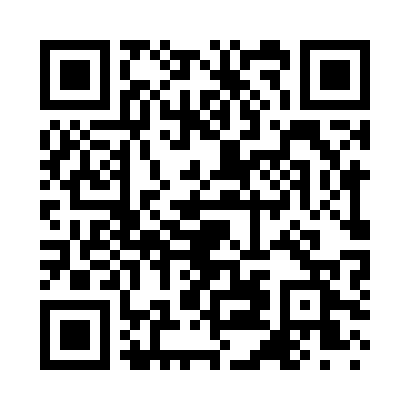 Prayer times for Saagrimae, EstoniaWed 1 May 2024 - Fri 31 May 2024High Latitude Method: Angle Based RulePrayer Calculation Method: Muslim World LeagueAsar Calculation Method: HanafiPrayer times provided by https://www.salahtimes.comDateDayFajrSunriseDhuhrAsrMaghribIsha1Wed2:495:191:086:228:5811:202Thu2:485:171:086:239:0011:213Fri2:475:141:086:259:0211:214Sat2:465:121:076:269:0411:225Sun2:455:101:076:279:0611:236Mon2:445:071:076:299:0811:247Tue2:435:051:076:309:1111:258Wed2:425:031:076:319:1311:269Thu2:415:011:076:329:1511:2710Fri2:404:581:076:349:1711:2811Sat2:394:561:076:359:1911:2912Sun2:384:541:076:369:2111:2913Mon2:374:521:076:379:2311:3014Tue2:374:501:076:389:2511:3115Wed2:364:481:076:399:2711:3216Thu2:354:461:076:409:2911:3317Fri2:344:441:076:429:3111:3418Sat2:334:421:076:439:3311:3519Sun2:334:401:076:449:3511:3620Mon2:324:381:076:459:3711:3621Tue2:314:371:076:469:3911:3722Wed2:314:351:076:479:4111:3823Thu2:304:331:086:489:4311:3924Fri2:294:321:086:499:4511:4025Sat2:294:301:086:509:4611:4126Sun2:284:281:086:519:4811:4127Mon2:284:271:086:529:5011:4228Tue2:274:261:086:539:5111:4329Wed2:274:241:086:539:5311:4430Thu2:264:231:086:549:5511:4531Fri2:264:221:096:559:5611:45